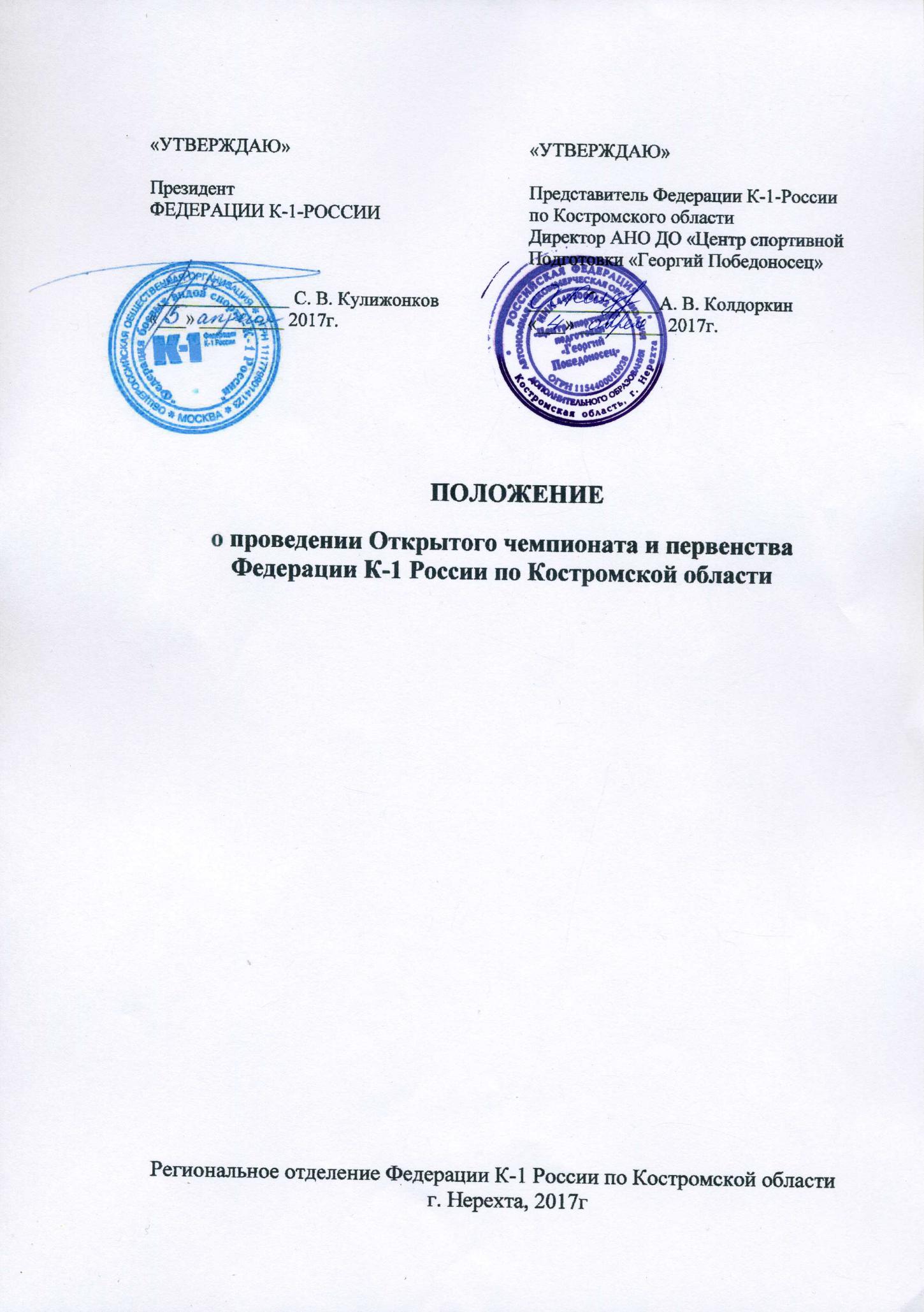 ВВЕДЕНИЕ (ОБЩИЕ ПОЛОЖЕНИЯ)Открытый чемпионат и первенство Федерации К-1 России по Костромской области проводится в соответствии с Календарным планом Костромского регионального отделения Федерации боевых видов спорта К-1 России на 2017 год. Настоящее Положение является основанием для командирования спортсменов, тренеров и спортивных судей на соревнования.                                       1. ЦЕЛИ И ЗАДАЧИ	Чемпионат проводится в целях:- популяризации боевых видов спорта - К-1 в Костромской области;- повышения спортивного мастерства участников соревнований;- выявления сильнейших спортсменов по К-1;- укрепления дружеских и спортивных связей между спортивными организациями;- пропаганды здорового образа жизни;- массового развития  спорта;- определения уровня адаптированности младших спортсменов к рингу, включая правила поведения во время боя (игрового поединка).2. МЕСТО И СРОКИ ПРОВЕДЕНИЯ СОРЕВНОВАНИЙЧемпионат проводится 13 и 14 мая 2017 года в городе Нерехте (Костромская область, г. Нерехта, пл. Каблучников дом 3, спортивный центр АНО ДО «Центр спортивной подготовки «Георгий Победоносец»).3. ОРГАНИЗАТОРЫ И ПРОВОДЯЩИЕ ОРГАНИЗАЦИИПраво на проведение соревнований принадлежит Федерации боевых видов спорта - К-1 России (далее – Федерация К-1 России) и Костромскому региональному отделению Федерации боевых видов спорта К-1 России.Ответственными исполнителями являются: руководитель спортивного центра и главный судья соревнований.    Организаторы:     - Костромское региональное отделение Федерации боевых видов спорта К-1 России;     - АНО ДО «Центр спортивной подготовки «Георгий Победоносец» г. Нерехта.Главный судья соревнований – Колдоркин А. В.Главный секретарь соревнований – Карельская Е. В.4. ТРЕБОВАНИЯ К УЧАСТНИКАМ СОРЕВНОВАНИЙ И УСЛОВИЯ ДОПУСКА НА СОРЕВНОВАНИЯ Соревнования проводятся в дисциплинах «К–1» по Правилам, утверждённым Федерацией К-1 России. К участию в соревнованиях допускаются спортсмены всех субъектов Российской Федерации. Соревнования являются личными.   Каждый участник соревнований должен иметь: капу, бинты, бандаж, шорты, женщины также должны иметь паховый и нагрудный бандажи, щитки (типа чулки). Организаторы предоставляют: шлем и перчатки.Весовые категории:Мужчины (18 лет и старше):  -51 кг,- 54 кг,-57 кг,-60 кг, -63,5 кг,-67 кг, -71 кг, -75 кг, -81 кг,-86 кг,-91 кг,+91 кгЖенщины(18 лет и старше): -48 кг,-52 кг,-56 кг,-60 кг,-65 кг,-70 кг,+70 кг.Юниоры (юноши 17-18 лет): -48 кг,-51 кг,-54 кг,-57 кг,-60 кг,-63 кг,-66 кг,-70 кг,-75 кг,-80 кг,-85 кг,+85 кг.Юниоры  (девушки 17-18 лет): -40кг,-44кг,-48 кг,-52 кг,-56 кг,-60 кг,-63 кг,-66 кг,-70 кг,+70 кг.Младшие юниоры (юноши  15-16 лет):-48 кг,-51 кг,-54 кг,57 кг,-60 кг,-63 кг,-66 кг,-70 кг,-75 кг,-80 кг,-85 кг,+85 кг.Младшие юниоры  (девушки 15-16 лет): -40 кг,-44 кг,-48 кг,-52 кг,-56 кг,-60 кг,+60 кг.Старшие юноши (13-14 лет):-42 кг,-45 кг,-48 кг,-51 кг,-54 кг,-57 кг-60 кг,-63 кг,-66 кг,-70 кг,+70 кг.Юноши (11-12 лет):-32 кг,-34 кг,-36 кг,-38 кг,-40 кг,-42 кг,-45 кг,-48 кг,-51 кг,-54 кг,-57 кг,+57 кг. Младшие юноши ( 9-10 лет): -26 кг, -28 кг,-30 кг, -32 кг, - 34 кг, -36 кг, 38 кг, 40 кг, + 40 кг.Кадеты (7-8 лет): -24, -26 кг, -28 кг,-30 кг, -32 кг, - 34 кг, -36 кг, -38 кг, +38.Состав команды: спортсмены, представитель команды, тренер..5.ПРОГРАММА СОРЕВНОВАНИЙ13 мая (суббота) – день приезда, бои юношей и девушек от 7 до16 лет.08.00 – 10.00 – прохождение мандатной комиссии, взвешивание;10.00 – 11.00 – жеребьёвка 11.00 – 19.00 – предварительные поединки, финальные поединки, награждение победителей и призеров.14 мая (воскресенье) – день приезда, бои юниоров и взрослых от 16 лет и старше.08.00 – 10.00 – прохождение мандатной комиссии, взвешивание;10.00 – 11.00 – жеребьёвка 11.00 – 19.00  –  предварительные поединки, финальные поединки, награждение победителей и призеров.6. НАГРАЖДЕНИЕПобедители и призеры соревнований, занявшие первое, второе и третье места – в каждой весовой категории, награждаются медалями соответствующих степеней (золото, серебро, бронза) и дипломами. Каждый участник турнира получает памятный сувенир в виде магнита с символикой соревнования.7. УСЛОВИЯ ФИНАНСИРОВАНИЯРасходы по награждению победителей и призеров соревнований дипломами и медалями ,по оплате работы судейской коллегии, обслуживающего и медицинского персонала, аренде мест проведения соревнований, изготовлению сувенирной продукции и рекламу несет Костромское региональное отделение Федерации боевых видов спорта К-1 России.Расходы по проезду участников соревнований к месту проведения соревнований и обратно, размещению, питанию, страхованию, оплате благотворительного стартового взноса несут организации, командирующие команду (спортсменов) на соревнование. Стартовый взнос - 400 рублей.8. ОБЕСПЕЧЕНИЕ БЕЗОПАСНОСТИ УЧАСТНИКОВ СОРЕВНОВАНИЙ И ЗРИТЕЛЕЙЧемпионат проводится на спортивном сооружении, отвечающем требованиям нормативных правовых актов, действующих на территории Российской Федерации и направленных на обеспечение общественного порядка и безопасности участников и зрителей, а также при условии наличия акта готовности спортивного сооружения к проведению мероприятий, утверждённых в установленном порядке.Ответственные исполнители: руководитель спортивного сооружения и главный судья соревнований.9. СТРАХОВАНИЕ УЧАСТНИКОВ СОРЕВНОВАНИЙУчастие в Чемпионате осуществляется только при наличии договора (оригинала) о страховании от несчастных случаев, жизни и здоровья, который представляется в мандатную комиссию соревнований на каждого участника соревнований.10. ЗАЯВКИ НА УЧАСТИЕ Предварительные заявки на участие в Чемпионате с указанием общего количества членов спортивной делегации предоставляются не позднее 
10 мая 2017 г. по электронной почте ak41971@mail.ru. Вопросы по проведению соревнований по телефону 8 - 910 - 196 - 82 – 90 (Колдоркин Александр Владимирович).11. В МАНДАТНУЮ КОМИССИЮ СОРЕВНОВАНИЙ В ДЕНЬ ЗАЕЗДА ПРЕДСТАВЛЯЮТСЯ СЛЕДУЮЩИЕ ДОКУМЕНТЫ- Официальная именная заявка от организации с медицинским допуском от областного (городского, районного) физкультурного диспансера или городского или районного кабинета врачебного контроля осуществляющего медицинский осмотр (контроль) спортсменов муниципального образования (образец форма №1 прилагается);- документ, подтверждающий спортивную квалификацию спортсмена;- страховой полис;- свидетельство о рождении со справкой с места учёбы или паспорт. А так же спортсмены возрастных категорий до 18 лет, предоставляют заявление-согласие на  участие  в соревнованиях от родителей (образец форма №2 прилагается). Положение является официальным вызовом на соревнования.«ФОРМА №1» Образец заявки на участие в  соревнованиях  Федерации боевых видов спорта – К-1 России. (WAK-1F)Заявкана участие в соревнованиях«Открытый чемпионат и первенство Федерации К-1 России по Костромской области» 13-14 мая 2016 г.от организации (территории) ________________________К соревнованиям допущено__ человек              Врач _________            Старший тренер ________Официальным представителем команды  является                                                         ____________________   _________                                                                                       Ф И                                                   моб. телефон                                                                                                            «ФОРМА №2»          Главному судье соревнований Заявление.Я, _______________________________________________________________, (Фамилия, имя, отчество) Адрес: ____________________________________________________________, (прописка) Паспорт: _________ _______________ _________________. серия номер Дата выдачи Разрешаю своему сыну (дочери) ______________________________________, (ФИО) участвовать в соревнованиях: «Открытый чемпионат и первенство Федерации К-1 России по Костромской области», которые пройдут с 13 по 14 мая 2017 года, в г. Нерехта, пл. Каблучников дом 3.С правилами соревнований ознакомлен (а) и согласен. «____» _____________20___ года.      _____________       __________________                                                                                                                                                    (подпись)                                             (Ф. И. О)ФИОГод рожденияВесовая категорияСпортивный разрядТренерВиза, печать и подпись врача напротив каждой фамилии1._____2._____3._____